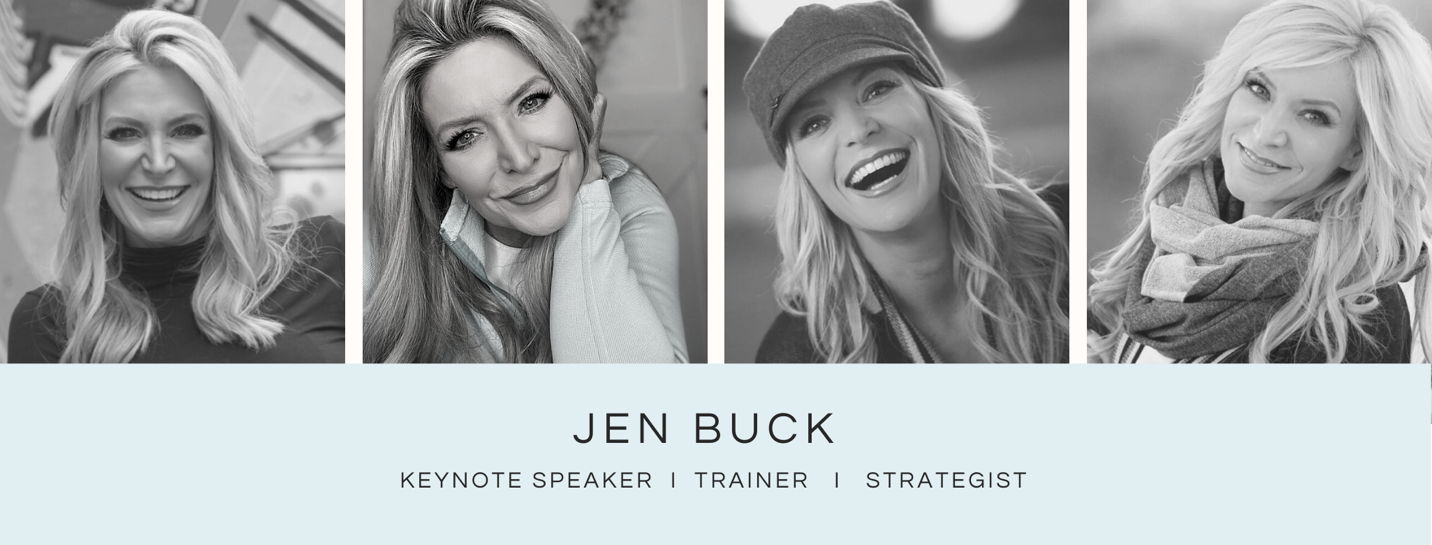 TESTIMONIALSLes Brown, Motivational Speaker, Author and TV HostJen's got star written all over her... she's going to be the next big thing!Ginny Clarke, Vice President of Diversity and Internal Mobility, Google Jen is a breath of fresh air!  She comes from unexpected places with a call to action that is moving,frightening, but so important.  What a compelling storyteller!Miriam Warren, Senior Vice President, Yelp Jen's intimate and vulnerable talks inspire audiences to use their everyday privileges to help others. Jen's speaking style is relatable to anyone who's hoped to tackle life's hard questions.Chris Grebowiec, Global Sales Enablement, Productivity, and Learning Leader, SquareI have worked with Jennifer multiple times with a large variety of clients. Today, she is my "go to" for motivational speaking, communication, leadership, service, and personal coaching. There is no one I have encountered who brings the combo of experience, intelligence, and fun. Simply put, she is exceptional! Ashish Kaushal, Founder and CEO of HireTalent and Consciously Unbiased​Jen is a change agent and inspirational speaker who has a passion for empowering the next generation of women leaders through examples and action. She shows us how the power of ONE makes a difference to create the space for all others to succeed. Zandra Foster, Emory UniversityI just wanted to take a few moments to say that Jen was AWESOME!  The enthusiasm and energy she brought to the training were both appreciated and well received by the group. Professionally, she was everything we needed, wanted and more. On a personal note, as I think of my own growth and development, she was everything that I aspire to be.  I was very impressed by her sense of humor and versatility.  She was absolutely phenomenal and a delight to observe.  I thought I would simply be there to observe, but I couldn’t help it….I had to engage!Laura Gates, Founder of The Gates Group 
 Jen's bravery in helping those in need at a crucial, yet decisive, time in our country's evolution is inspiring. Her willingness to get up on stage and share her experiences is even more courageous, given the subject matter. Her honesty, depth, warmth, and call to all of us to take action in the face of adversity is timely and essential.Edgar Olivo, Business Educator, Organizational and Economic Development AdvisorTrue mentors have the instinctual ability to see right through your fears and uncover your potential for you to realize it for yourself. This amazing human being is one of my mentors. She transformed the way I see myself and how I can accomplish anything I set my mind to. It took me 6 months to build up the courage to reach out to her after seeing her in action in a class she taught and I had the privilege to be a part of. She taught me to embrace my dreams, be curious about my fears, think bigger at all times, and have a plan to make it all happen. I am eternally grateful for her.Joseph Phillips, MBA Director or Quality Improvement, The Salvation ArmyThank you so much for your Creative Leadership Camp. All in attendance ranked it the best. On behalf of the Leadership of the Salvation Army's  Social Services of Greater New York, Thank You for a very valuable two days. Jen made our two days! She was, by far, the very best Speaker we have had in my past 6 years here at The Salvation Army. Without fail, everyone in attendance came to me to thank me for this great experience and mentioned her name as a Superstar that they all want back with us soon. The content was so appropriate to our needs and we all learned new and exciting skills to enhance our management of our nearly 1,200 team members that we work with daily.I had many opportunities to watch our leadership team of 32 people these past two days. I have never seen a group of 32 people so captivated and all paying such close attention to a speaker before. Jen was magical.We will be doing this again and you will be my only telephone call. Thanks!Cheri Devery, Account ManagerFor 15 years, I had the pleasure to work with Jen with our major clients. She stands out as among the most dynamic, energetic and personable speakers I've known. She has the ability to instantly connect with and inspire an audience with her expertise from topics ranging from leadership, communications to coaching and mentoring. I can easily say she's one of the very best I've worked with!Eric Blackwell, Training Manager at Sit 'n SleepOur company was in need of strong Customer Service training for many employees. We wanted to raise the bar and enhance the skills and knowledge of our staff. Jen came in, worked hard and delivered a remarkable session that achieved all of our goals and then some. She is personable, ethical and understands serving a client. Her energy is infectious and she is a complete professional.Mike Hollingsworth, MBA, Operations Director, City of ChandlerI have worked with Jen on numerous past occasions. Jen brings an unparalleled level of expertise, contagious energy and passion when working to help organizations develop and transform their business. She has an almost natural ability to motivate her audience and provides tools that can be immediately implemented to get results. Most impressive is the positive transformation that visibly occurs to staff when they attend one of Jen's courses. An amazing motivational speaker.Casey McNeal, Professional Development Consultant and Humorist at BrainBuilt Development Group Jen is the absolute best at what she does. I’ve known and worked with her for 20 years and I can assure you she’s top shelf! Every professional finds out, after years of collaboration and work with other professionals, that there are only a select few you can really count on... Jen has been my go-to forever. You can absolutely depend on her in every way!Adam Elliott, Senior Training ConsultantI will never forget my favorite quote I heard about Jen back in 2003--one of my clients handed me his card, asked if she was available for a keynote on a certain date, and then said, "I am convinced that she can do anything"! Over the years working with her, I have to agree 100%! She is always at the top of her vocation, a great partner to work with and just a joy to be around. I recommend Jen to any of my clients and just wish I could clone her and have about five more to work with! There is no limit to what she can do!Valerie Francis, Senior Training Consultant I've hired Jen many times to deliver tailored training for several of my clients. She is responsive to my requests and is thoroughly prepared when she meets my customers. As a subject matter expert in communication, management and customer service she presents programs that are participant-centered, practical and engaging. She consistently receives high-marks from seminar attendees with the general consensus being, "Bring Jen back!Rachael Bello, Rodan+Fields NOLA Convention 2019She captivated me with her words and touched my heart and soul!